Monday 23rd May 2022IMPORTANT INFORMATION REGARDING OMEGLEDear Parent,It has been brought to my attention that some of our children in Y6 have been accessing a site named ‘Omegle’ , via a link from the TikTok App.    This is a social media site that is relatively unknown, and one I believe that parents need to be made aware of an ensure that it is NOT accessed by their children.  It seems that in many cases the App is not being caught by parental control filtering, and as such parents need to ensure that their internet is set to deny access to the App. The legal age to use the Omegle App is 13, but that aside, I am already aware of 2 children using the App.   It is a common belief that the App is often used by adults to speak to younger and vulnerable children. Should you wish to find out further information with regards to online safety, and specifically Omegle, please click on  https://saferinternet.org.uk/blog/what-is-omegle-key-things-parents-and-carers-need-to-know   The BBC News has also recently published a report on the site, which can be accessed via https://www.bbc.co.uk/news/technology-56085499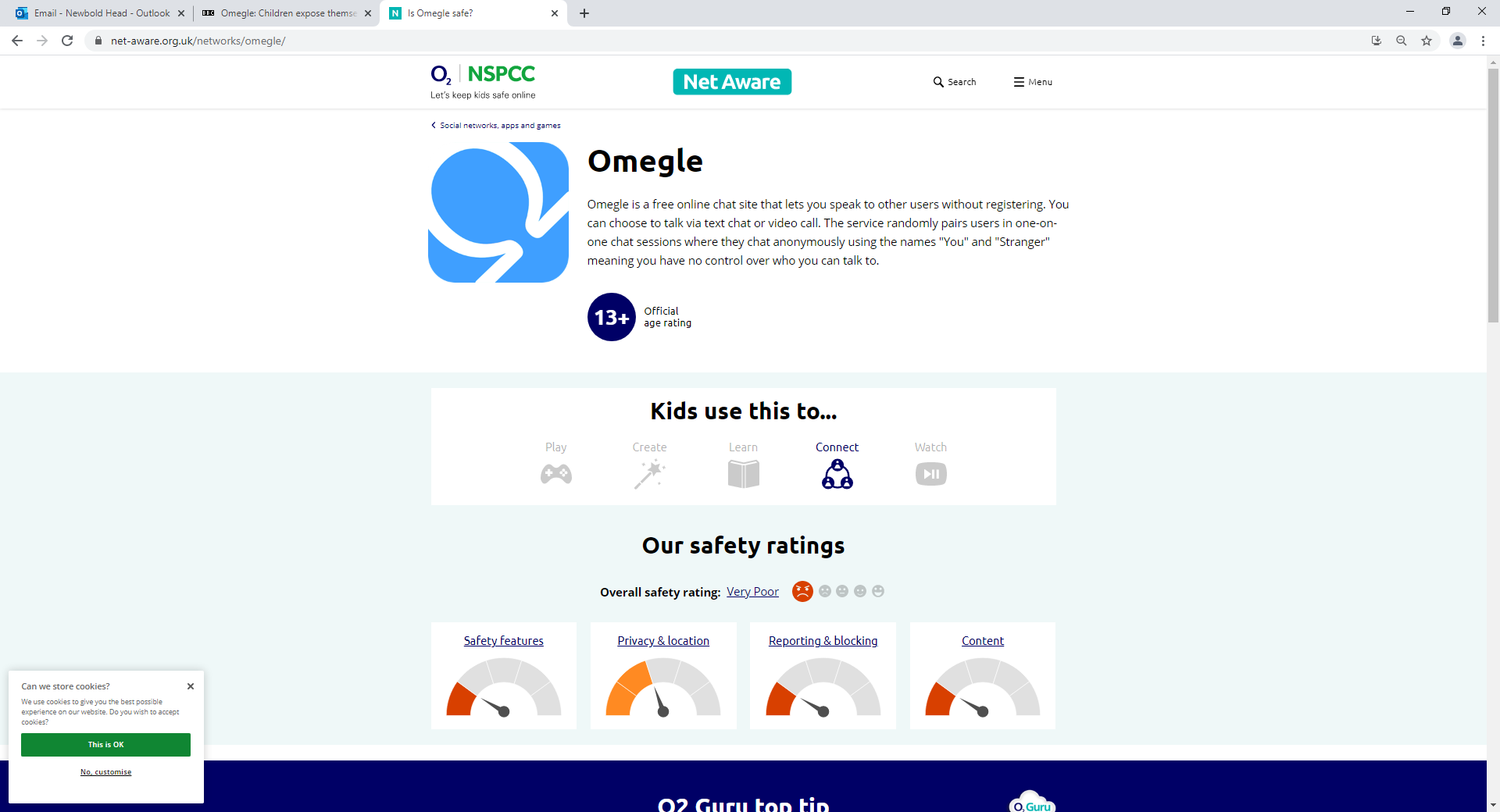 As always, many thanks for your continued supportMrs Kerry Marsh